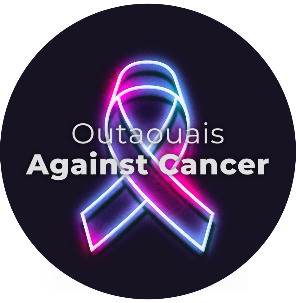 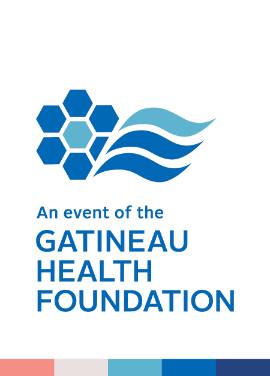 Date Dear Sir or Madam Title (if applicable) Individual or company Full address  Subject: Thank you letterGreetings,I would like to sincerely thank you for supporting me in my Outaouais Against Cancer campaign, a fundraising activity organized by the Gatineau Health Foundation to improve health care at the Cancer Centre of Gatineau and to enable patients to fight cancer.With your donation of [INSERT AMOUNT], I am confident that I will reach my personal goal of [INSERT PERSONAL GOAL]. Our goal is to raise $300,000, which will be used to fund important cancer projects for our region. It is with your support and that of all donors that we are approaching this goal.I invite you to follow me in this challenge, as I will continue my campaign until the day of the event, where I will participate in the course (INSERT COURSE). Once the event is over, I promise to let you know about my personal experience and the total amount raised through this event. Together, we are making a real difference for people living with cancer, their families, and the community at large. Thank you once again for your generosity. Please accept, (greetings), my warmest regards.Sincerely,[YOUR NAME and signature]